EINLADUNG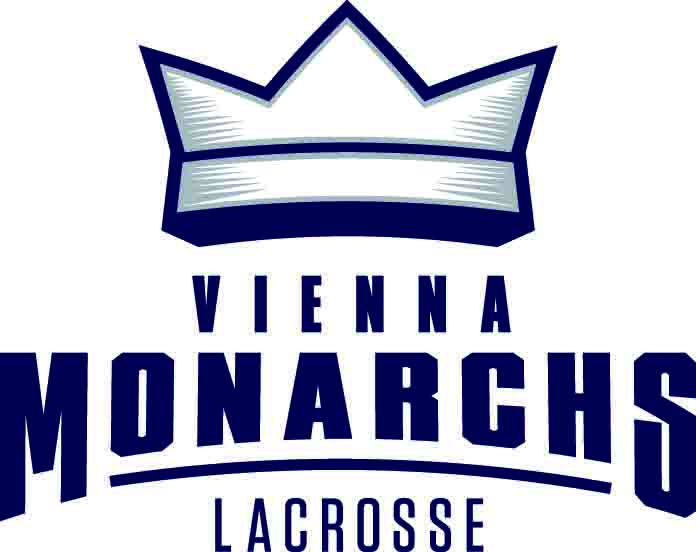 Liebe Lacrosserinnen und Lacrosser!Liebe Lacrosse-Fans!Wir laden euch recht herzlich zum ersten Spieltag der österreichischen Damen Lacrosse Liga 2019 am 31. März 2019 ein! Die Spiele finden am FC Stadlau statt. Kabinen stehen bereit und werden an den Türen markiert sein.Die Kantine ist geöffnet und freut sich auf zahlreiche Konsumationen.Spielplan - Sonntag, 31.3.2019
10:30 Graz Gladiators - Vienna Monarchs (
12:30 Vienna Monarchs – Vienna Cherokees 
14:30 Vienna Cherokees - Graz GladiatorsErzherzog-Karl-Straße 108, 1220 Wien (Kunstrasen)https://www.google.at/maps/place/Erzherzog-Karl-Stra%C3%9Fe+108,+1220+Wien/@48.2294989,16.4485324,17z/data=!3m1!4b1!4m5!3m4!1s0x476d01329e32bcbf:0x6330cdfa0f64605b!8m2!3d48.2294989!4d16.4507157?hl=de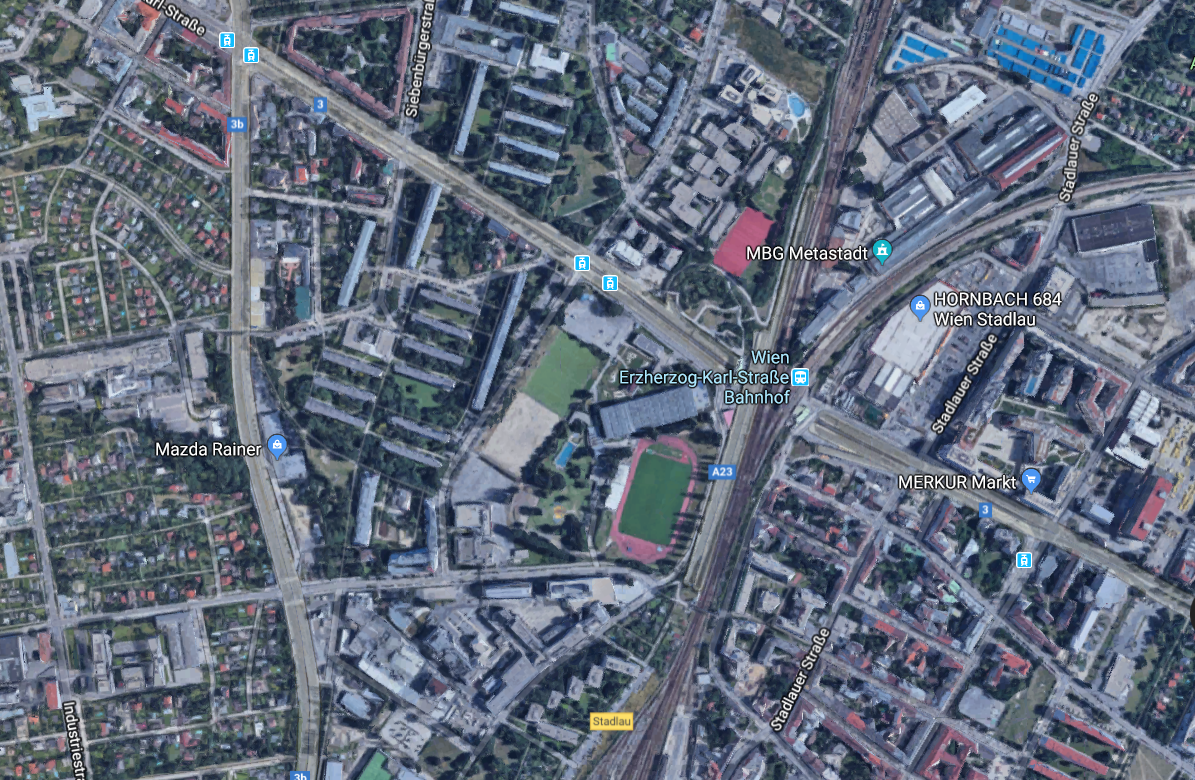 Nächstes Krankenhaus:      SMZ Ost – Langobardenstraße 122, 1220 Wien‎Route: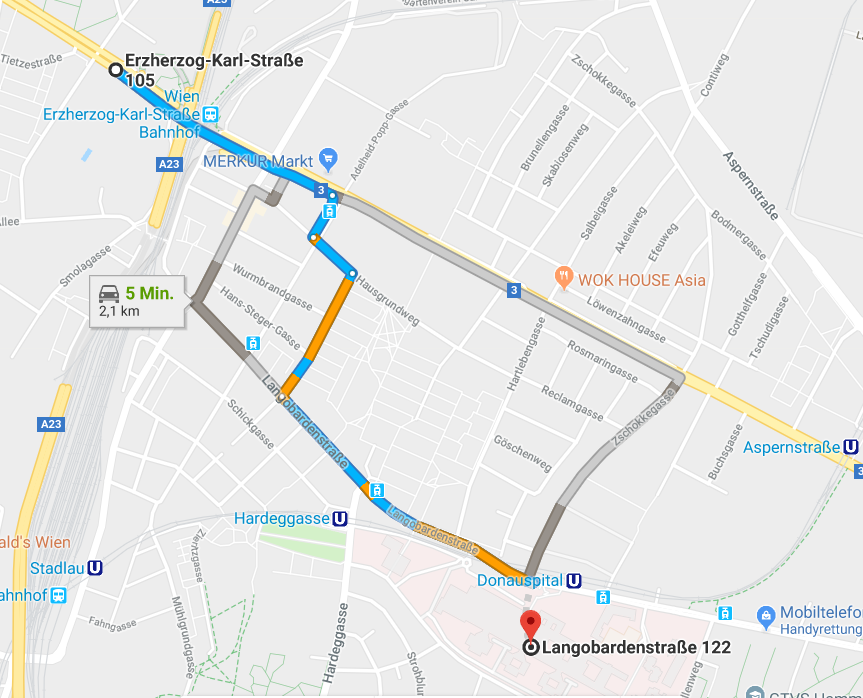 Erzherzog-Karl-Straße 108, 1220 Wien‎	1. Auf Erzherzog-Karl-Str. nach Südosten starten 2. Nach rechts abbiegen, auf Konstanziagasse3. Links abbiegen auf Hausgrundweg4. Rechts abbiegen auf Aribogasse. 5. Links abbiegen auf Langobardenstraße.Das Ziel befindet sich auf der rechten Seite.Gesamt 2,0 kmSozialmedizinisches Zentrum Ost Krankenhaus DonauspitalLangobardenstraße 122, 1220 Wien‎ 122 Feuerwehr133 Polizei144 Rettung112 Euronotruf120 Pannenruf ÖAMTC123 Pannenruf ARBÖWir freuen uns auf euer Kommen!Eure Vienna MonarchsKontakte 	Dani – 0699 / 17284332	Marlies – 0660 / 6561428